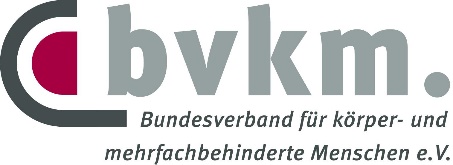 Angehörigen-EntlastungsgesetzAktion des bvkm unterstützen! EILT // Bundesrat tagt am 29.11.2019Der Bundesverband für körper- und mehrfachbehinderte Menschen (bvkm) ruft Menschen mit Behinderung, Familien mit behinderten Angehörigen und Organisationen der Behindertenselbsthilfe dazu auf, von den Ministerpräsidentinnen und -präsidenten die Zustimmung zum Angehörigen-Entlastungsgesetz zu fordern. Nur wenn der Bundesrat dem Gesetz in seiner Sitzung am 29.11.2019 zustimmt, kann es wie geplant am 1.1.2020 in Kraft treten.Ein Musterschreiben, das Sie nur noch mit Ihrem Absender sowie Ihrer Unterschrift versehen müssen finden Sie unter www.bvkm.de in der Rubrik Recht & Ratgeber/Aktuelles. Nachfolgend werden die Adressen der Ministerpräsidentinnen und -präsidenten aufgeführt, an die das Schreiben gerichtet werden sollte. Hinweis: Bei der Brief-Anrede in den Stadtstaaten Berlin, Bremen und Hamburg sind Besonderheiten zu beachten!Adressaten des bvkm-Musteranschreibens zum Angehörigen-Entlastungs-gesetz Ministerpräsidenten des Landes Baden-WürttembergHerrn Winfried KretschmannRichard-Wagner-Straße 15
70184 StuttgartBayerischen MinisterpräsidentenHerrn Dr. Markus Söder
Postfach 220011
80535 MünchenRegierenden Bürgermeister von Berlin
Herrn Michael MüllerJüdenstraße 110178 Berlin(Anrede: Sehr geehrter Herr Regierender Bürgermeister)Ministerpräsidenten des Landes BrandenburgHerrn Dr. Dietmar WoidkeHeinrich-Mann-Allee 107
14473 PotsdamPräsidenten des Senats der Freien Hansestadt Bremen Herrn Dr. Andreas Bovenschulte Am Markt 21
28195 Bremen(Anrede: Sehr geehrter Herr Bürgermeister)Präsidenten des Senats der Freien und Hansestadt Hamburg Herrn Dr. Peter TschentscherRathausmarkt 1 
20095 Hamburg(Anrede: Sehr geehrter Herr Erster Bürgermeister)Hessischen MinisterpräsidentenHerrn Volker BouffierGeorg-August-Zinn-Str.1
65183 WiesbadenMinisterpräsidentin des Landes Mecklenburg-VorpommernFrau Manuela SchwesigSchloßstr. 2-419053 Schwerin Niedersächsischen MinisterpräsidentenHerrn Stephan WeilPlanckstraße 2
30169 HannoverMinisterpräsidenten des Landes Nordrhein-WestfalenHerrn Armin LaschetHorionplatz 1
40213 DüsseldorfMinisterpräsidentin des Landes Rheinland-PfalzFrau Malu DreyerPostfach 3880
55028 MainzMinisterpräsidenten des Saarlandes Herrn Tobias Hans Am Ludwigsplatz 14 66117 SaarbrückenMinisterpräsidenten des Freistaates SachsenHerrn Michael KretschmerSächsische Staatskanzlei
01095 DresdenMinisterpräsidenten des Landes Sachsen-AnhaltHerrn Dr. Reiner HaseloffHegelstraße 40 - 42
39104 MagdeburgMinisterpräsidenten des Landes Schleswig-HolsteinHerrn Daniel GüntherDüsternbrooker Weg 104
24105 KielThüringer MinisterpräsidentenHerrn Bodo RamelowRegierungsstraße 73
99084 Erfurt